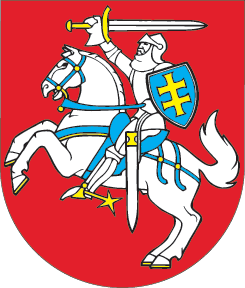 LIETUVOS RESPUBLIKOS SEIMO VALDYBASPRENDIMASDĖL LAIMOS LIUCIJOS ANDRIKIENĖS, MARIAUS MATIJOŠAIČIO IR LUKO SAVICKO DALYVAVIMO SUSITIKIMUOSE SU MOLDOVOS RESPUBLIKOS VALDŽIOS ATSTOVAIS2022 m. birželio 29 d. Nr. SV-S-596VilniusLietuvos Respublikos Seimo valdyba nusprendžia:1. Komandiruoti Lietuvos Respublikos Seimo Užsienio reikalų komiteto pirmininkę Laimą Liuciją Andrikienę, Seimo narius Marių Matijošaitį ir Luką Savicką 2022 m. liepos 10–13 d. dalyvauti susitikimuose su Moldovos Respublikos valdžios atstovais Kišiniove (Moldovos Respublika).Kartu vyksta Lietuvos Respublikos Seimo kanceliarijos Užsienio reikalų komiteto biuro patarėja (ES) Eglė Maželė.2. Pavesti Seimo kanceliarijai apmokėti komandiruotės išlaidas iš Seimo parlamentinei diplomatijai skirtų lėšų.Seimo Pirmininkė	Viktorija Čmilytė-Nielsen